RECONOCIENDO LA LETRA “S”Repite cada sílaba.Nombra cada objeto y pinta.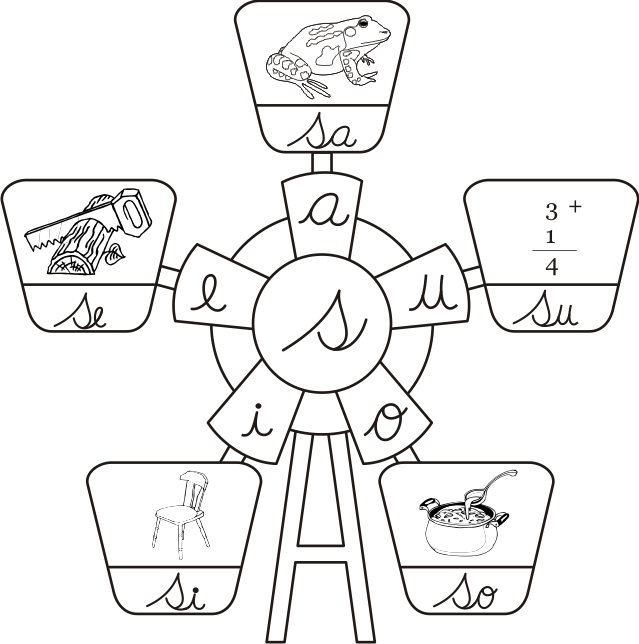 Repasa con tu dedo, pinta y escribe.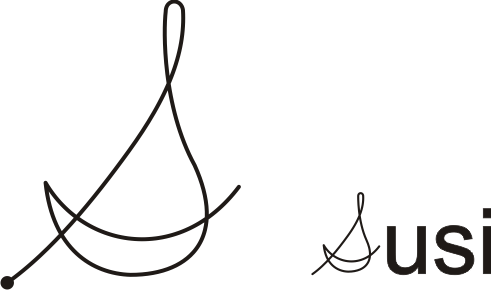 Encierra la “” y escribe.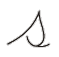 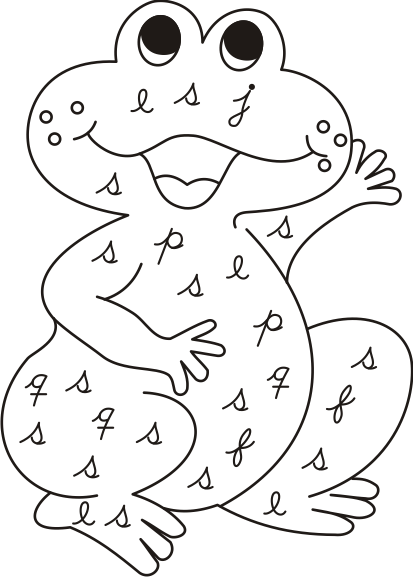 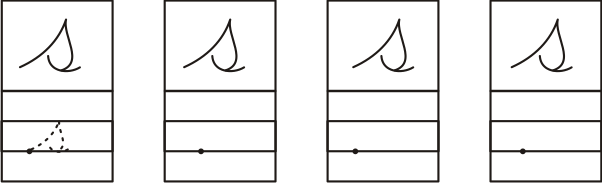 SILABEANDOUne cada sílaba con su figura y pinta.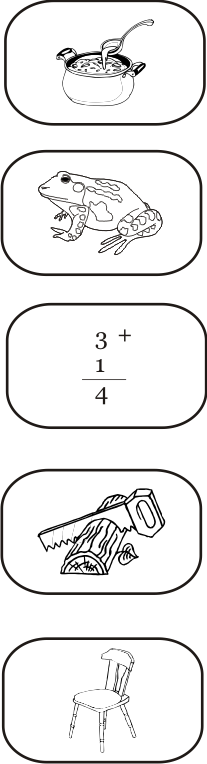 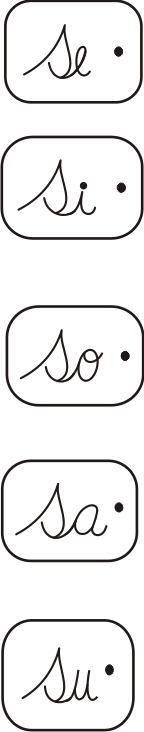 Repite el nombre de cada uno y encierra la sílaba y pinta.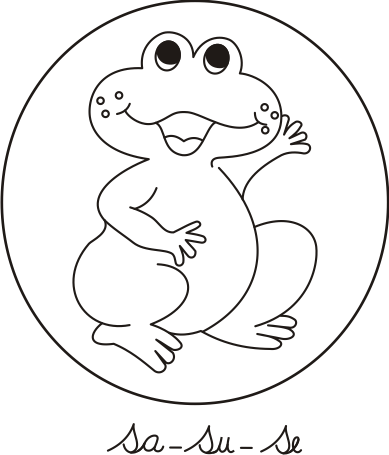 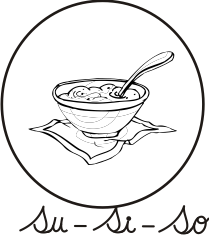 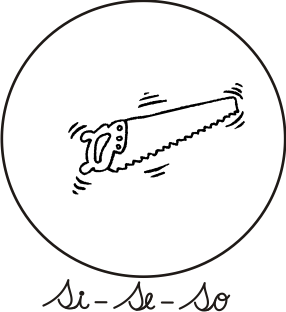 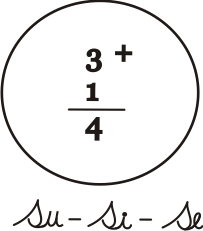 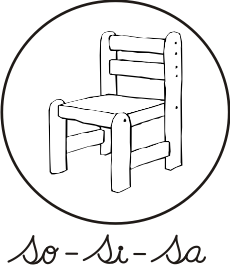 FORMEMOS PALABRASTranscribe y pinta.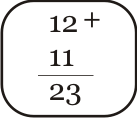 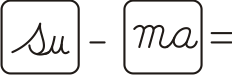 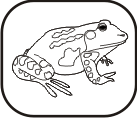 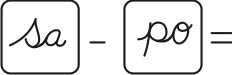 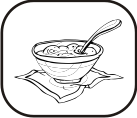 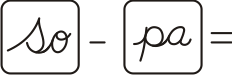 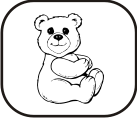 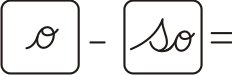 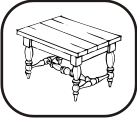 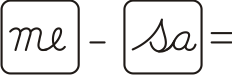 Lee, recorta y pega cada palabra con la figura que le corresponde.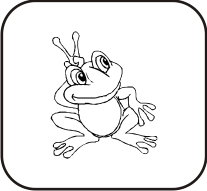 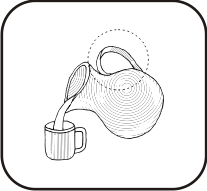 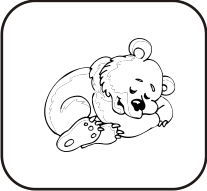 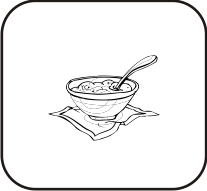 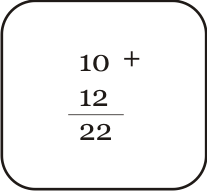 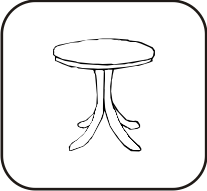 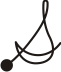 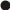 